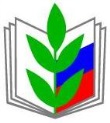 ОБЩЕРОССИЙСКИЙ ПРОФСОЮЗ ОБРАЗОВАНИЯКУРСКАЯ ОБЛАСТНАЯ ОРГАНИЗАЦИЯ ПРОФЕССИОНАЛЬНОГО СОЮЗА РАБОТНИКОВ НАРОДНОГО ОБРАЗОВАНИЯ И НАУКИ РОССИЙСКОЙ ФЕДЕРАЦИИ(Курская областная организация Общероссийского Профсоюза образования)Президиум ПОСТАНОВЛЕНИЕО состоянии профсоюзного членства в Курской областной  организации Профсоюза  и ходе реализации Проекта  «Цифровизация в Общероссийском Профсоюзе образования» в территориальных и первичных профсоюзных организациях в 2021г.   Корякина И.В., Металиченко С.С.Заслушав информацию о состоянии профсоюзного членства по состоянию на 01.01.2022г., президиум обкома Профсоюза отмечает, что, несмотря на предпринимаемые меры по организационному укреплению Курской областной организации, при незначительном снижении количества работающих в отрасли продолжается процесс снижения численности членов Профсоюза:Численность студенчества увеличилась в связи с открытием новых групп в ВУЗах, новых рабочих специальностей в учреждениях СПО. Кроме того в 2021 году в результате реорганизации двух учреждений СПО был образован ОБПОУ «Обоянский гуманитарно-технологический колледж», и студенческая ППО пополнилась более чем 500 студентами бывшего ОБПОУ «Обоянский аграрный техникум», которые до этого состояли в другом отраслевом Профсоюзе. В связи с тем, что образовательный процесс в ВУЗах и учреждениях СПО в основном протекал в дистанционном режиме, профактив испытывал сложности в организации своевременного приема в Профсоюз, полноценного информирования студентов о его целях и задачах, возможностях и результатах деятельности. Тем не менее, охват профсоюзным членством студенчества остается 100%.Среди причин снижения численности работающих:1. Ликвидация 6 небольших школ и 3 детских садов, при том, что открылась, хотя и большая, но всего одна школа в г. Курске.2. Уменьшение количества работающих в учреждениях категории «другие» более, чем на 1000 человек, в связи с реорганизацией ряда учреждений (районные методические кабинеты, информационно-аналитические центры, централизованные бухгалтерии), уменьшением количества работников, большим количеством вакансий вследствие низкой заработной платы при высоком уровне ответственности.3. Продолжающийся процесс оптимизации штатных расписаний в ВУЗах в целях приведения в соответствие с требованиями Министерства науки и высшего образования РФ соотношения преподаватель-студент, ростом количества совместителей.Среди причин отрицательной динамики профсоюзного членства можно выделить  следующее:1. На местах наблюдается снижение эффективности профсоюзной деятельности, зачастую сведение ее только лишь к оказанию материальной помощи, несмотря на организованное обкомом Профсоюза обучение профкадров и актива различным формам и методам ведения работы  в продолжающихся условиях действия ограничительных мер, связанных с профилактикой Covid-19. Количество традиционных мероприятий, способствующих сплочению коллективов, а также численность их участников снизились ввиду отсутствия полноценной возможности их проведения. Как правило, работа профактива с коллективными договорами, локальными актами, в комиссиях и рабочих группах в образовательных учреждениях остается не видной и не понятной большинству работников. Оказываясь в эмоциональной изоляции «вне коллектива», имея на данный момент ограниченные возможности организации отдыха и оздоровления по путевкам от Профсоюза, посещения Новогодних и других культурных мероприятий, у членов Профсоюза возникает впечатление, что их профсоюзная организация бездействует. Попытки профактива вести работу в дистанционном режиме, организовывать мероприятия, являющиеся традициями коллективов, в Zoom или заочно, вызывают у работников отторжение и эмоциональное неприятие, т.к. в настоящее время отмечается накопившаяся усталость от дистанционного формата, а коэффициент полезного действия данных мероприятий существенно ниже. Кроме того, по-прежнему наблюдаются ситуации, в которых не осуществляется своевременный прием в Профсоюз новых работников по причине отсутствия полноценного контакта с ними профактива. 2. Наблюдается рост психологического напряжения между всеми участниками образовательного процесса. Так, многие руководители образовательных учреждений не всегда своевременно и правильно реагируют на изменения трудового законодательства по вопросам дистанционной работы, наблюдается рост непонимания между администрацией и работниками по поводу вакцинации от Covid-19, предоставления в связи с этим двух дней отдыха и т.п. Обстановка нагнетается родителями обучающихся, конфликтующими с администрацией школ и педагогами по вопросам организации обучения в дистанционном режиме. Отдельным источником неадекватной информации по поводу сферы образования стали социальные сети, которые оказывают существенное влияние на общественное мнение. Спектр проблемных точек в современной образовательной среде велик и многие из них выходят за рамки трудовых отношений, а, следовательно, и компетенций и сферы деятельности Профсоюза. Но работники, тем не менее, в этих ситуациях ожидают поддержку и реальную помощь именно от своей профсоюзной организации.Курская областная организация Профсоюза реагирует на данные вызовы через работу «Горячей линии» на своем сайте, семинары и практикумы с профактивом, где старается разъяснять и комментировать происходящие в отрасли изменения, организует консультации и различные площадки для руководителей органов, осуществляющих управление в сфере образования, образовательных организаций, специалистов муниципальных методических служб, педагогов, в том числе молодых, на которых педагоги-новаторы, лидеры научно-педагогического сообщества, специалисты обучают формам и приемам повышения стрессоустойчивости, профилактики и эффективного разрешения конфликтов, владению актуальными методами дистанционного обучения, программами и технологиями, повышающими эффективность образовательного процесса в этом формате. Данная работа будет совершенствоваться.3. 2021 год для Курской области стал переломным  в связи с принятием закона «О ежемесячной денежной выплате (компенсации расходов) на оплату жилых помещений и коммунальных услуг специалистам областных государственных организаций социального обслуживания, внесении изменений в отдельные законодательные акты Курской области в части ежемесячной денежной выплаты (компенсации расходов) на оплату жилых помещений и коммунальных услуг отдельным категориям граждан и признании утратившими силу отдельных законодательных актов Курской области». И хотя в результате напряженной и взвешенной работы областного комитета Профсоюза в составе рабочей группы областной  Думы удалось добиться увеличения суммы фиксированной выплаты педагогическим работникам, проживающим и работающим в  сельских населенных пунктах и ПГТ, на оплату жилого помещения и коммунальных услуг с 2400 руб. до 3000 руб. ежемесячно в течение всего года с ежегодной индексацией, принятие данного закона обострило и без того сложную социальную обстановку в регионе. После проведения профактивом масштабной разъяснительной работы, в целом удалось добиться адекватной реакции педагогического сообщества на данное нововведение, но все же в нескольких организациях информация была встречена непониманием, и ответной реакцией стал выход из Профсоюза.  	Среди причин выхода по-прежнему остаются потребительских подход, нежелание платить профсоюзные взносы, особенно в тех случаях, когда происходит увеличение зарплаты. Общее количество первичных профсоюзных организаций сократилось с 890 до 852 по причине, кроме вышеназванных, реорганизации 21 самостоятельной первичной профсоюзной организации в филиалах школ города Железногорска, Касторенского, Рыльского и Фатежского районов в организации структурных подразделений.Высоким (выше или на уровне областного) остается уровень профчленства в Большесолдатской, Фатежской, Тимской, Железногорской, Поныровской, Солнцевской, Рыльской, Медвенской территориальных организациях, близким к областному – в Дмитриевской. Положительная динамика профчленства имеет место в Кореневской, Щигровской ТПО, Курской городской.Отрицательная динамика профчленства (более 1%) имеет место в Беловской, Горшеченской,  Касторенской, Конышевской, Пристенской, Курчатовской, Курской, Черемисиновской  районных  организациях. Тревожным фактом является то, что и даже в организационно сильных организациях имеет место пусть незначительная, но отрицательная динамика. В большинстве случаев это связано с выявлением и устранением двойного профчленства. По-прежнему остается низким уровень охвата в Курчатовской, Хомутовской и Обоянской организациях (Приложение 2).Профчленство 100% - во всех студенческих «первичках», ППО работников центра туризма, комитета образования и науки, ИАЦ и ЦППМС;выше или на уровне областной организации Профсоюза ППО КГУ, Курского, Рыльского педагогических, автотехнического колледжей, областного центра развития творчества детей и юношества,  Суджанского СХ техникума, ЦДО «Новые технологии». Положительной динамики при сохраняющихся существенных резервах профчленства удалось добиться Курским политехническому колледжу, электромеханическому техникуму и техникуму связи, лицею-интернату пос. им. Жукова. Предстоит продолжить работу по мотивации профчленства с работниками Обоянского гуманитарно-технологического колледжа, где после реорганизации пока не удалось полностью провести прием в Профсоюз новых членов коллектива. Наблюдается отрицательная динамика профчленства в ППО работников КИРО, остается низким охват в ЮЗГУ (Приложение 3).В 2021 году состоялся массовый выход из Профсоюза работников ОКОУ «Новопоселеновская школа-интернат» (71 человек). Первичная профсоюзная организация в данном учреждении была образована 2 года назад. В начале 2021 года председатель ППО по состоянию здоровья сложила с себя полномочия, и коллективом был избран другой председатель, который, не смотря на активную помощь аппарата Курской областной организации Профсоюза, не справился с поставленными задачами. В ноябре по собственному желанию уволился руководитель учреждения, что спровоцировало массовый выход из Профсоюза работников, преимущественно, категории обслуживающего персонала. В 2022 году планируется активная работа с работниками данного учреждения, вновь назначенным руководителем по мотивации профсоюзного членства, разъяснению целей и задач, возможно, обучению профактива.    В областной организации имеются 47 ППО, в которых охват профчленством составляет менее 50%, а значит, они не могут быть законным представителем   работников в диалоге с руководителями, заключать коллективный договор. По-прежнему сохраняется резерв учреждений отрасли образования, в которых нет членов Профсоюза. Курская областная организация Профсоюза реализует проект «Цифровизация Общероссийского Профсоюза образования». В 2021 году все территориальные и первичные организации вели активную работу по постановке на электронный учет членов Профсоюза. По итогам данной работы по состоянию на 01.01.2022г. численность областной организации составляла чуть больше 47 тысяч членов Профсоюза, что говорит о том, что часть организаций провели данную работу не полностью и не обеспечивают поддержание электронной базы учета в актуальном состоянии. По состоянию на 01.01.2022г. удалось обеспечить заполнение статистических отчетов в АИС всеми территориальными и первичными областного подчинения организациями Профсоюза.Президиум обкома ПрофсоюзаПОСТАНОВЛЯЕТ:1. Статотчёт Курской областной организации за 2021 год и Пояснительную записку к нему утвердить (Приложение 1).2. Обкому Профсоюза, членам президиума, специалистам аппарата обкома Профсоюза в целях организационного укрепления:2.1. Проанализировать промежуточные итоги реализации Программы по мотивации профсоюзного членства на 2020-2024гг., внести необходимые коррективы и уточнения.2.2. Обратить особое внимание на подготовку территориальными организациями Профсоюза, качество и размещение в открытом доступе Публичных отчетов за 2021 год; провести рейтингование эффективности работы первичных и территориальных профсоюзных организаций. 2.3. Организовать в июне и ноябре т.г. промежуточный контроль статистических данных и состояние деятельности по выполнению уставных задач Профсоюза в организациях, имеющих значительные резервы профчленства.  Продолжить практику оказания методической и практической помощи территориальным и первичным профсоюзным организациям в планировании работы по мотивации, вовлечении в Профсоюз новых членов, создании первичных профсоюзных организаций во всех учреждениях отрасли, а также по вопросам защиты социально-трудовых прав членов Профсоюза, проблемам организационно-финансовой и кадровой работы.	2.4. Развивать мотивацию профактива к повышению результативности профсоюзной работы через систему обучающих мероприятий, серию практических семинаров по повышению мотивации, укреплению  имиджа  Профсоюза, обобщение и опубликование эффективного опыта работы. 3. Выборным коллегиальным органам областной, территориальных и первичных организаций:3.1. Использовать в полной мере договоренности, закрепленные в Региональном отраслевом соглашении между комитетом образования и науки Курской области и Курской областной организации Профессионального союза работников народного образования и науки РФ на 2022-2024гг., такие как- установление руководителям образовательных организаций стимулирующих выплат с учетом таких показателей эффективности и результативности работы, как развитие системы государственно-общественного управления (результативность соцпартнерства, работы по принятию, реализации коллективных договоров и др.), развитие и создание связей с соцпартнерами, в т.ч. общественными организациями, профсоюзными комитетами и т.п. - стимулирование работодателями эффективной работы профактива по участию в работе по развитию системы государственно-общественного управления (внесение инициативных предложений по повышению эффективности образовательного процесса, отсутствие жалоб со стороны работников, конструктивное разрешение проблем с коллегами и др.), содействие в предупреждении и эффективном разрешении конфликтов, создании благоприятного психологического климата в коллективе и т.д.;- совместное с социальными партнерами принятие решений по присвоению почётных званий,  награждении ведомственными и другими наградами членов Профсоюза, профактива, выборных профсоюзных работников и т.д.В связи с этим в 2022 году обкому Профсоюза провести мониторинг нормативных актов муниципальных органов власти по отраслевой системе оплаты труда, регулирующих данные выплаты руководителям муниципальных образовательных организаций, а также порядка и размера выплат профактиву, определенного территориальными соглашениями, коллективными договорами, Положениями об оплате труда образовательных организаций. 3.2. Повышать компетентность членов выборных профсоюзных органов в вопросах организации уставной деятельности, работы в составе коллегиальных органов, осуществляющих управление в сфере образования, общественных советов, аттестационных комиссий, комиссий по проверке готовности образовательных организаций к новому учебному году и других, деятельность которых затрагивает трудовые и социальные права, профессиональные интересы работников и обучающихся, в том числе с учетом специфики работы в условиях действия ограничительных мер, связанных с профилактикой Covid-19. 3.3. Активизировать использование возможностей профсоюзной системы поощрения и премирования профактива за эффективную работу. 4. Выборным коллегиальным органам территориальных и первичных организаций:- проанализировать данные статистических отчетов на своих заседаниях, семинарах-совещаниях профсоюзного актива с целью выявления причин снижения мотивации и уровня охвата профчленством, выхода из Профсоюза по собственному желанию,  определить план первостепенных мероприятий по мотивации профсоюзного членства и организационному укреплению;- участвовать в обучении и семинарах, организуемых Центральным советом, обкомом Профсоюза, по мотивации профчленства и вопросам организации уставной деятельности, организовывать обучение своего профактива на местах, повышать исполнительскую дисциплину, профессионализм деятельности профсоюзных лидеров, внештатных правовых и технических инспекторов  труда, уполномоченных по охране труда, Молодежных советов, профактива;- провести мониторинг представительства профактива в комиссиях и рабочих группах при органах муниципальной власти и управления образованием; - активнее использовать возможности соцпартнеров для укрепления имиджа Профсоюза и повышения эффективности профсоюзной работы;- обеспечить эффективное расходование профсоюзного бюджета и качественное делопроизводство в соответствии с рекомендациями ЦС и обкома Профсоюза;- вести работу по регулярному информированию членов Профсоюза о деятельности организаций Профсоюза всех уровней, в том числе в рамках мотивационных Акций; - развивать инновационные и адресные формы профсоюзной работы;  - принять меры по повышению охвата профчленством в ППО, имеющих менее 50%, для обеспечения профсоюзным комитетам реализации полномочий законно представлять интересы работников в диалоге с работодателями, в том числе, в части заключения колдоговоров, согласования локальных актов;- продолжить развитие системы информационной работы, осваивать новые формы и методы оперативного информирования членов Профсоюза, социальных партнеров, общественности о профсоюзной деятельности через социальные сети, как наиболее доступный и массовый канал передачи информации в настоящее время.5. Контроль за выполнением данного постановления возложить на зам. председателя обкома Профсоюза  Металиченко С.С.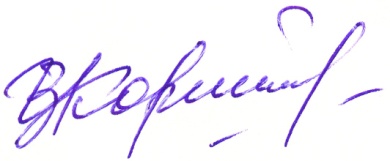 Председатель Курской областнойорганизации Профсоюза						И.В. КорякинаПриложение 2РЕЙТИНГ ТЕРРИТОРИАЛЬНЫХ ОРГАНИЗАЦИЙ, 2020-2021Приложение 3Рейтинг первичных профсоюзных организаций областного подчинения01.02.2022 г.г. Курск№15-01работающих, всегочленов Профсоюзаиз них, работниковиз них, студентовиз них, неработ. пенсионеровкол-во ППО01.01.2021г.3888650544 – 88,7%32630 – 83,9%16608130689001.01.2022г.3851850405 – 88,56%32151 – 83,5%171801074852орг-цийорг-цийработающихработающихчленов П.членов П.охват, %охват, %ППОППО202120212021пенс20212021Большесолдат2222564552564552100100%19   19Фатежский282897499194895597,3396,54%2725Тимский202047747245544995,3995,13%1919Поныровский181849249246346594,1194,51%1717Железногорс.6463357133383368338528594,3292,87%6562Солнцевский172251350947345692,2089,59%2317Рыльский2928112211261003100889,3989,52%4227Медвенский252574171865964188,9389,28%2525Дмитриевск.2423564557494487387,5986,89%1818Суджанский 37371069107792392186,3485,52%3737Курск16316411203113229387968136183,7985,51%163164Советский231759458450849685,5284,93%1722Глушковский2828932960819797287,8883,02%2727Горшеченс.21216055875034812783,1481,94%1919Золотухинск.242066963253750180,2779,27%2016Щигровский20191016981778777376,5778,90%1919Кореневский313181279161761175,9977,24%3030Черемисин.111136535130327083,0176,92%128Льговский34321150102881578570,8776,36%3330Пристенский201957456846342880,6675,35%2019Мантуровск.252557455542941474,7474,59%2020Октябрьский2121712729541541475,9873,66%2120Беловский282866866248747672,9071,90%2022Касторенский26267157055325241974,4171,63%2220Конышевский 181833733825223774,7870,12%1515Курский33331149131887988376,5067,00%3333Обоянский373597697265264466,8066,26%3533Хомутовский131341043323724357,8056,12%99Курчатовский272614721460833749556,5951,30%2726Первичная профсоюзная организацияработников всегоработников всегочленов Профсоюзачленов Профсоюзаохват, %охват, %Первичная профсоюзная организация202020212020202120202021ОБУ ДО «Областной центр туризма»5355525598100комитет образования и науки Курской области92889288100100ОКУ «Информационно-аналитический центр»65636563100100Областной центр психолого-пед., мед. и соц. сопров. детей»73707370100100ФГБОУ ВО «Курский государственный университет»  97091088288290,996,9ОБУ ДО «Областной центр развития творчества детей и юношества»1121261021209195,2ОБПОУ «Суджанский сельскохозяйств. техникум»  13311310710680,593,8ОБПОУ «Курский педагогический колледж»  1151091101029693,5ОБПОУ «Курский автотехнический колледж»  2892802602609093ОКОУ «Центр дистанционного обучения «Новые технологии»4947454291,889,4ОБПОУ «Рыльский социально-педагогический колледж»  643307659330678888,2ОБПОУ «Обоянский гуманитарно-технологический колледж»  ОПК-64+ОАТ-95=25922261+159=22018795,384ОБПОУ «Советский социально-аграрный техникум им.Клыкова»  2312241871878183,5ОКОУ «Клюквинская школа-интернат»99100838383,883ОБПОУ «Курский государственный техникум технологий и сервиса»  13512597967276,8ОБПОУ «Курский государственный политехнический колледж»  38838027328270,474,2ОКОУ «Курская школа-интернат для детей с ОВЗ»9994666566,769ОГБУ ДПО «Курский институт развития образования»  13313989896764ОБПОУ «Курский техникум связи»  1359136523957ОБПОУ «Рыльский аграрный техникум»  117110636253,856,4ОКОУ «Лицей-интернат поселка им. Маршала Жукова»13011965675056,3ОБПОУ «Курский электромеханический техникум»  242215971104051,2ФГБОУ ВО «Юго-Западный государственный университет»  1089110535035032,131,6ОКОУ «Новопоселеновская школа-интернат»102100100299829